ΑΡΧΑΙΑ ΙΣΤΟΡΙΑ Α΄ ΓΥΜΝΑΣΙΟΥΗ ΣΥΜΜΑΧΙΑ ΤΗΣ ΔΗΛΟΥ – Η ΣΥΜΜΑΧΙΑ ΌΡΓΑΝΟ ΤΗΣ ΑΘΗΝΑΪΚΗΣ ΗΓΕΜΟΝΙΑΣΓΕΩΡΓΙΟΣ ΝΙΚΟΛΙΤΣΑΣΠαιχνίδι ρόλων: Ένας πολίτης νησιωτικής πόλης της Συμμαχίας της Δήλου επισκέπτεται την Αθήνα ως μέλος της αντιπροσωπείας της πόλης του για τα Παναθήναια της δεκαετίας του 440 π.Χ. Στη συνάντησή του με Αθηναίο πολίτη, παλιό του γνώριμο, ο νησιώτης διαμαρτύρεται για την κατάσταση στη Συμμαχία. Ο Αθηναίος απαντά υπερασπιζόμενος τις επιλογές της πόλης του. Προσπαθήστε να αναπαραστήσετε τον διάλογό τους.- Αθηναίος:    Καλώς ήρθες, φίλε μου, στην φιλόξενη πόλη της Αθήνας- Νησιώτης:    Φιλόξενη; Δεν νομίζω μετά από όσα κάνατε στη συμμαχία της       Δήλου!- Αθηναίος:    Τι κάναμε, δηλαδή; Δεν σε καταλαβαίνω!- Νησιώτης:    Πρώτα απ΄όλα μεταφέρατε το ταμείο της συμμαχίας από το νησί της Δήλου στην Ακρόπολη της πόλης σας.- Αθηναίος: Υπήρχε λόγος για αυτό! Εμείς είμαστε που δημιουργήσαμε τη συμμαχία, άρα δίκαιο είναι το ταμείο της να βρίσκεται στην πόλη μας. Εξάλλου, εμείς  έχουμε τη μεγαλύτερη ναυτική δύναμη από όλες τις συμμαχικές πόλεις και το ταμείο εδώ βρίσκεται σε ασφαλές μέρος.- Νησιώτης:   Και γιατί μας στερήσατε την ψήφο στο συνέδριο;- Αθηναίος:    Δεν σας στερήσαμε την ψήφο στο συνέδριο, εφόσον από την αρχή εσείς αναγνωρίσατε  ότι σε εμάς ανήκει η ηγεμονία της συμμαχίας, δηλαδή η δυνατότητα να σχεδιάζουμε και να εκτελούμε τις πολεμικές επιχειρήσεις. Αυτό επιβεβαιώνει πως εμπιστεύεστε απόλυτα και την κρίση μας. - Νησιώτης: Αυτό σας δίνει το δικαίωμα να ορίζει μόνη η Εκκλησία του Δήμου τον φόρο που χρειάζεται να πληρώνουν οι σύμμαχοι;- Αθηναίος: Ναι! Αφού, όπως είπαμε, από την αρχή της ίδρυσής της μας εμπιστεύεστε απόλυτα!- Νησιώτης: Και την αυτονομία; Γιατί μας την στερήσατε;- Αθηναίος: Δεν σας τη στερήσαμε! Αντίθετα εμείς είμαστε εδώ για να εξασφαλίζουμε την ασφάλειά σας!- Νησιώτης: Έτσι, λοιπόν, εξηγείται το γεγονός ότι δεν αφήνετε να αποχωρήσει καμία πόλη από τη συμμαχία δίχως τη θέλησή σας; Και καταπνίγετε βίαια την εξέγερση όποιας πόλης θέλει να απομακρυνθεί από αυτή;- Αθηναίος:   Νομίζω πως σου εξήγησα! Η Αθήνα παρέχει ασφάλεια σε όλες τις πόλεις. Ό,τι γίνεται είναι το καλύτερο για αυτές.- Νησιώτης:  Δεν μπορώ να βρω το δίκιο μου. Για όλα έχεις μία απάντηση. Και δυστυχώς διακρίνω και σε εσένα την ίδια αλαζονική συμπεριφορά που έχει και η πόλη σου.- Αθηναίος:  Ούτε κι εγώ μπορώ να καταλάβω την αχαριστία σας προς την πόλη που σας έχει προστατεύσει τόσα χρόνια από την περσική απειλή.- Νησιώτης: Εμείς αναγνωρίζουμε την προσφορά σας, εσείς από την άλλη πλευρά ξεχάσατε ότι από την αρχή της ίδρυσής της η συμμαχία όριζε ότι η αυτονομία των πόλεων ήταν εγγυημένη.- Αθηναίος: Νομίζω πως έφθασε η ώρα να πάμε στη γιορτή των Παναθηναίων- Νησιώτης: Ε βέβαια, αφού δεν έχεις άλλο επιχείρημα να πεις, αλλάζεις την κουβέντα. Πάμε, λοιπόν, και οι θεοί ας είναι μάρτυρες αυτής της αδικίας και ας βοηθήσουν να αποκατασταθεί το δίκαιο.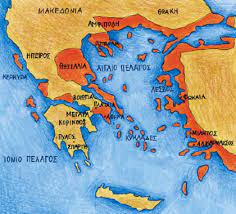 